Carfin Lourdes Grotto 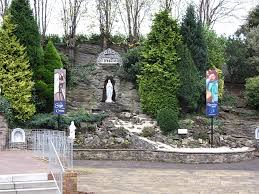 This activity involves you walking around this beautiful shrine and finding out a little about the saints and people who are important within the catholic Faith. Take a photo of what you see. 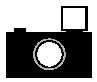 Write something about the Grotto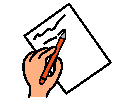  Tell an adult what you find out.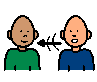 Beginning at the entrance to the shrine look to the right (on sign with all the nationalities)The founder of the Grotto (photograph and info)The Irish ShrineThe way of CalvaryThere are two special areas in this garden (the Divine Mercy Chapel and the House of Nazareth)17.  The shrine of St Peregrine  Glass Chapel and Bethlehem Cave.Divine Mercy ChapelHouse of NazarethPatron saint of 